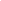 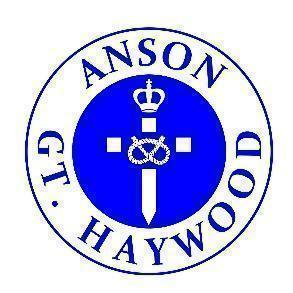 Dear Parents and CarersWhat a lovely start to the term!StaffingIt is with great sadness that I need to inform you that Miss Spennewyn will be leaving Anson in 3 weeks time. It is with a very heavy heart that she has made this decision, however this is for her own personal reasons. She is a much loved member of our team and will be missed greatly. We will keep you informed as to her replacement but in the meantime, we wish her every success for the future outside of teaching and a future filled with joy.We are delighted to inform you that we have a few new members of our school family - Miss Graves who is supporting children in Class 1 and Mrs Forrester who will be training to become a teaching assistant. We know you will show them a warm Anson welcome. Chickenpox The start of the term has seen an increase in chickenpox. Please be vigilant for signs of chickenpox and recognise in most cases the spots cause discomfort but for some children the effects are more severe. If the spots have scabbed over, and your child feels well, then they are allowed to return to school. If you would like to see all the wonderful activities that your child have been doing by visiting our class blogs:Class 1 BlogClass 2 BlogClass 3 BlogClass 4 BlogSchool Library Class 1 are invited to change or select a library book - MondaysClass 2 are invited to change or select a library book - MondaysClass 3 are invited to change or select a library book – TuesdaysClass 4 are invited to change or select a library book – WednesdaysYear 5/6 librarians support the changing of books during their break timesExtra-Curricular Clubs Extra-Curricular clubs will for the next 3 weeks– 3.25/3.30pm – 4.20pm starting 15.4.24Please check your emails for a google form to complete.Monday – Class 3 and Class 4 Art ClubMonday – Class 1 and Class 2 Art ClubMonday – Class 3 and Class 4 Football Club Wednesday – Class 3 and Class 4 Netball ClubThursday - Choir Club whole school - lunchtimeDinnersLunch menu is now available on the school website Remember Class 1 and Class 2 do not pay for their lunchRemember to pay for all your lunch via ParentPayRemember your child can only have a lunch if they are paid forRemember to contact the office if you think you may be entitled to free school meals Key Dates: https://www.anson.staffs.sch.uk/eventsTerm Dates :   https://www.anson.staffs.sch.uk/termdatesBest wishesNicola Jarrett Headteacher Wednesday 10th AprilDidi Dance Class 1 School Hall1.30pm - 2.30pmFriday 12th AprilSwimming Year 4 1.30pm Mr Davies to transport via minibusGoggle letters sent outFriday 12th AprilCelebration Assembly 2.55pmSchool HallAll welcomeTuesday 16th AprilStoke City ProjectYear 5Anson1.10pm - 2.10pmPE kits neededThursday 18th AprilClass 2 TripClass 2Great Fire of London ExperienceThe Richard Crosse Church of England SchoolArrival 8.30am - 9amDeparture 2.45pmPacked lunch neededSchool uniformGoogle form to be completed Friday 19th April Celebration Assembly2.55pmSchool HallAll welcomeFriday 8th MarchCelebration Assembly2.55pmSchool HallAll welcomeTuesday 23rd AprilStoke City ProjectYear 5Anson1.10pm - 2.10pmPE kits neededThursday 25th AprilGirls/Boys football at Richard Crosse7 aside football tournament Details to followPE Kit neededFriday 26th AprilCelebration2.55pmSchool HallAll welcome 